PÅMELDING FOR JULEN 2021Julen nærmer seg med stormskritt og vi trenger tilbakemelding på om barnet skal komme i barnehagen og evt. klokkeslett.Etter barnehagens vedtekter, kan barnehagen holdes stengt ved 7 eller færre påmeldte barn. Julaften 24.12 og nyttårsaften, 31.12 stenges barnehagen kl. 12.00.Svarslippen kan leveres tilbake, eller svar kan sendes på epost til postmaster@sorskogbarnehage.no  INNEN 04.12.2021.F = Fri    X = Kommer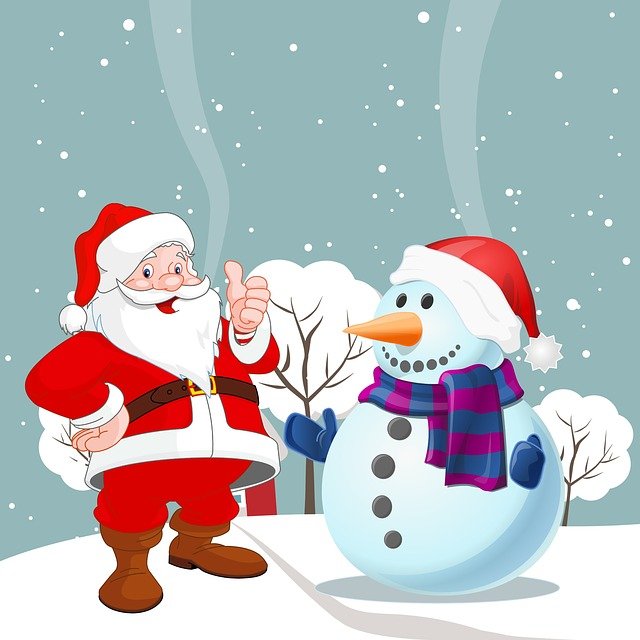 							Sørskogbygda naturbarnehageMandag20/12Tirsdag 21/12Tirsdag 21/12Onsdag22/12 Torsdag23/12 Torsdag23/12 Fredag (Stenger kl.12)24/12Fredag (Stenger kl.12)24/12Mandag27/12Tirsdag28/12 Onsdag29/12 Torsdag30/12 Fredag (Stenger kl. 12)31/12